Porozmawiajmy o dobrych praktykach w gospodarce odpadami – konferencja podczas POLECO 2023Jak zwiększyć efektywność w gospodarce odpadami, czyli jak uzyskać więcej z zebranego strumienia odpadów? To myśl przewodnia drugiej edycji konferencji "Dobre praktyki w gospodarce odpadami. Porozmawiajmy o...", która odbędzie się podczas Międzynarodowych Targów Ochrony Środowiska POLECO w dniach 17-19 października 2023 r. w Poznaniu.Na wydarzenia zapraszają organizatorzy: Grupa MTP, TOMRA i TOMRA Talks, Klaster Gospodarki Odpadowej i Recyklingu – Krajowy Klaster Kluczowy oraz Fundacja PlasticsEurope Polska. Konferencja odbędzie się na terenie Międzynarodowych Targów Poznańskich w dniach 17-19 października 2023. Wstęp jest bezpłatny dla gości targowych.Holistyczne zarządzanie zasobami w PolsceWspółorganizatorzy konferencji – TOMRA i TOMRA Talks – zapraszają na ścieżkę zatytułowaną „Holistyczne zarządzanie zasobami w Polsce”. Będzie to okazja do analizy polskiego modelu holistycznego i próby odpowiedzi na pytanie, co zrobić, aby osiągnąć 65 proc. poziomu recyklingu odpadów komunalnych.Jako światowy lider w zakresie działania na rzecz cyrkularnej gospodarki zasobami, firma TOMRA nieprzerwanie analizuje i optymalizuje metody pozwalające osiągać najwyższe możliwe wskaźniki recyklingu i redukcji emisji gazów cieplarnianych. Ramowe rozwiązania, o których mowa, obejmują: selektywną zbiórkę określonych frakcji odpadów komunalnych, systemy kaucyjne, oraz sortowanie komunalnych odpadów zmieszanych.W ramach ścieżki tematycznej odbędą się liczne rozmowy dotyczące holistycznego modelu zarządzania zasobami dla Polski, co pozwoli przełożyć teorię modelu holistycznego na warunki i infrastrukturę istniejącą w konkretnym kraju. W rezultacie organizatorzy będą chcieli odpowiedzieć na pytanie, w jaki sposób Polska - jako kraj - może osiągnąć 65-procentowy poziom recyklingu odpadów komunalnych, a jednocześnie zredukować szkodliwe emisje związane z gospodarką odpadami.W tej części konferencji tematyka podparta zostanie rzeczywistymi danymi pochodzącymi z polskich instalacji komunalnych. Jednocześnie uczestnicy będą chcieli skupić się na praktyce, ulepszaniu i modernizacji istniejącej infrastruktury w celu osiągania coraz większej efektywności w zarządzaniu surowcami.W szerokim programie ścieżki organizowanej przez TOMRA i TOMRA Talks takie zagadnienia, jak m.in.:Holistyczny System Zarządzania Zasobami dla Polski;cyrkularność tworzyw sztucznych;sortowanie przed spalaniem lub składowaniem;serwisowanie i rozwiązania digitalowe - oszczędności związane z lepszym wykorzystaniem technologii;recykling tworzyw sztucznych;tekstylia: jak zbierać, co zrobić, jak zagospodarować nowy strumień?Potencjał sektora recyklingu – bariery i kierunki rozwojuPodczas dyskusji panelowych Klastra Gospodarki Odpadowej i Recyklingu (KGOiR) eksperci porozmawiają o barierach i kierunkach rozwoju gospodarki o obiegu zamkniętym, w tym recyklingu w obszarach m.in. odpadów z tworzyw sztucznych, elekroodpadach, zużytych oponach i bateriach. Porozmawiamy o ścieżkach rozwoju przedsiębiorstw z obszaru recyklingu, jak i odzysku, których efektem jest uzyskanie nowych innowacyjnych, jak i cyrkularnych produktów.Nie zabraknie tematów z zakresu odzysku energii z odpadów w kontekście wykorzystania biogazowni, będących jedną z alternatyw dla energetyki w Polsce. Dla rozwoju gospodarki konieczne są konkretne działania związane z gospodarką odpadami, dlatego w panelach nie zabraknie sprawdzonych rozwiązań i dobrych przykładów.W części konferencji organizowanej przez KGOiR poruszone zostaną m.in. zagadnienia z zakresu:recykling w GOZ: elektroodpady, zużyte opony;odzysk energii z odpadów – biogazownie: rolnicze i komunalne;konkluzje BAT;recykling baterii;metale nieżelazne i surowce krytyczne;produkty cyrkularne;transformacja cyrkularna.Ponad 130 podmiotów (MŚP, dużych firm, nauki i otoczenia biznesu) wchodzi w skład Klastra Gospodarki Odpadowego i Recyklingu, Krajowego Klastra Kluczowego tworząc zaplecze surowcowe dla przemysłu, integrując branżę i wzmacniając konkurencyjność firm członkowskich zgodnie z modelem Gospodarki o Obiegu Zamkniętym.Klaster tworzy wyjątkową platformą wspieranie podmiotów w ramach klastrowych łańcuchów wartości w zakresie wzrostu ich konkurencyjności, wdrażania innowacji produktowych, rozwoju zrównoważonych technologii oraz wzmacniania kapitału ludzkiego. Poprzez animację działań tworzy środowiska współpracy i finansowania innowacyjności z korzyścią zarówno dla swoich członków, jak i całej gospodarki cyrkularnej.Recykling tworzyw sztucznych – teraźniejszość i przyszłośćTo część konferencji, której patronem jest Fundacja PlasticsEurope Polska, reprezentująca europejski i polski przemysł produkcji tworzyw sztucznych. W ramach swojej działalności statutowej Fundacja prowadzi liczne projekty dotyczące odpadów tworzyw sztucznych i ich zagospodarowania, współpracując z lokalnymi i europejskimi ekspertami z tego zakresu. Stałym elementem tych prac są regularnie publikowane raporty, zawierające dane liczbowe dokumentujące postęp w zagospodarowaniu odpadów tworzyw w Polsce i Europie. Zapoznać się można z nimi na stronie – https://plasticseurope.org/pl/resources/publications/Istotnym wyzwaniem w Polsce, z punktu widzenia możliwości osiągnięcia celów recyklingu wyznaczonych w GOZ, pozostaje niewystarczająca dostępność dobrej jakości surowca do recyklingu, będąca skutkiem m.in. nieefektywnej zbiórki surowca z gospodarstw domowych. W tym kontekście ważnym elementem dyskusji o gospodarce odpadami tworzyw sztucznych w Polsce oraz podstawą do podejmowania decyzji o kierunkach i wielkości inwestycji w tym obszarze jest dobry system zbierania danych i ich pełna wielokierunkowa analiza.Zdaniem branży konieczna jest dyskusja na ten temat, prowadzona w szerokim gronie ekspertów reprezentujących wszystkich interesariuszy, a wśród szczegółowych zagadnień powinny się znaleźć m.in. sposoby poprawy sprawozdawczości na temat odpadów, w tym bardziej rygorystycznych reguł przydzielania kodów odpadowych we wszystkich operacjach odbioru, zbierania i przetwarzania odpadów w instalacjach przetwarzania odpadów.Ważnym elementem tej dyskusji pozostaje także kwestia zapewnienie surowca do recyklingu, który zgodnie z GOZ jest priorytetowym sposobem zagospodarowania odpadów tworzyw sztucznych, mającym zawsze pierwszeństwo przed odzyskiem energii z odpadów i składowaniem.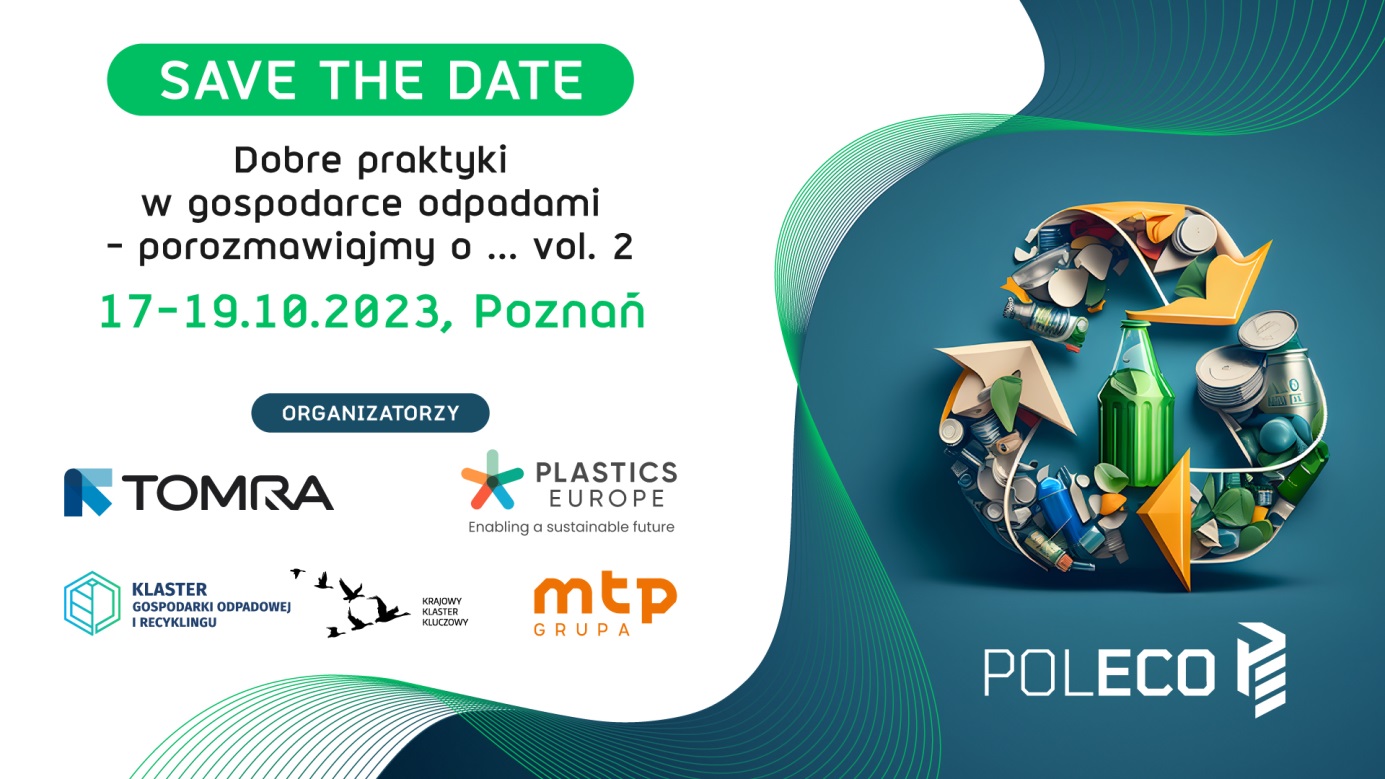 ***Międzynarodowe Targi Ochrony Środowiska POLECO to wydarzenie konferencyjno-wystawiennicze dla branży ochrony klimatu, środowiska, gospodarki komunalnej i zrównoważonego rozwoju.Ekspozycję targów POLECO tworzy grono firm produkcyjnych i usługowych z branży recyklingu, odpadów, techniki komunalnej, odnawialnych źródeł energii, ochrony powietrza i klimatu, czyli rozwiązań dedykowanych samorządom. Kompleksowa oferta, którą wystawcy z Polski i zagranicy zaprezentują w Poznaniu to przegląd najnowszych ekologicznych trendów oraz technologiczne nowinki dla każdej gałęzi przemysłu, a także rozwiązania z zakresu adaptacji do zmian klimatu.Na targi POLECO zapraszamy samorządy i administrację publiczną, dysponentów funduszy, firmy działające w zakresie gospodarki komunalnej, przedstawicieli sektora wodno-ściekowego, energetyki i ciepłownictwa, przedsiębiorstwa i inwestorów z branży OZE, budownictwa, instytuty naukowo-badawcze, parki naukowo-technologiczne, inkubatory przedsiębiorczości, firmy doradcze, instalatorów, projektantów, architektów, zakłady przemysłowe, rolników i leśników, uczelnie wyższe oraz wiele innych.Targi POLECO to również połączenie środowiska biznesowego i edukacyjnego. Jako organizatorzy przedsięwzięcia mamy świadomość, że tylko rozsądne zachowania ekologiczne powinny stanowić istotę codziennych działań, zarówno w życiu każdego człowieka, jak i podczas prowadzenia firmy. Dlatego zależy nam, aby propagować dobre praktyki i poprzez współpracę z liderami z dziedziny ekologii, ochrony środowiska i usług komunalnych oraz znanymi markami, stworzyć przestrzeń interaktywno-edukacyjną, która podpowiadałaby, jak funkcjonować bardziej ekologicznie oraz ekonomicznie, a także byłaby inspiracją do wprowadzenia prośrodowiskowych zmian w życiu codziennym.***Kontakt dla mediów: Magdalena Lipiecka tel. +48 61 869 2092tel. +48 693 023 157e-mail. magdalena.lipiecka@grupamtp.plDominik Szymańskitel. +48 691 029 653e-mail. dominik.szymanski@grupamtp.pl